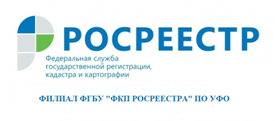 Услуга Кадастровой палаты по курьерской доставке – удобный способ получения документовДля удобства заявителей Кадастровая палата по Уральскому федеральному округу предлагает разные формы получения государственных услуг – в электронном виде, в офисах многофункциональных центров «Мои документы», с помощью услуги «выездное обслуживание». Спрос на получение государственных услуг более удобным и доступным способом постоянно повышается, таким образом, выездное обслуживание Кадастровой палаты значительно экономит время заявителей. Данный сервис позволяет обеспечить равные условия всем заявителям, в особенности лицам с ограниченными возможностями. Мы работаем для того, чтобы услуги Кадастровой палаты стали максимально доступными, а их получение — удобным и быстрым.Специалисты кадастровой палаты могут выехать на дом, в офис или любое другое удобное для заявителя место в заранее оговоренное время. Кадастровая палата по Уральскому федеральному округу продолжает оказывать населению услуги по выезду к заявителям с целью приема заявлений о государственном кадастровом учете и (или) государственной регистрации прав и прилагаемых к ним документов, заявлений об исправлении технической ошибки в записях Единого государственного реестра недвижимости. Для того чтобы пригласить специалиста на дом, заявителю достаточно подать заявку любым удобным способом (по телефону (343) 295-07-00 (доб. 2039) или по электронной почте seminar@ural.kadastr.ru). Заполнить заявку и договор на оказание услуг по выездному обслуживанию можно на сайте ФГБУ «ФКП Росреестра» (kadastr.ru), в разделе «Деятельность», вкладка «Выездное обслуживание». В данном разделе описан весь перечень услуг, который филиал Кадастровой палаты предоставляет в рамках данной услуги. Представители Кадастровой палаты рассмотрят заявку в максимально короткий срок, и свяжутся с заявителем, чтобы согласовать дату и время визита. Все оборудование, необходимое для приема-выдачи документов, специалист привезет с собой.Выездное обслуживание осуществляется на возмездной основе. Стоимость приема одного пакета документов составляет 1530 рублей для юридических и 1020 рублей для физических лиц.Бесплатный выездной прием предоставляется для инвалидов Великой Отечественной войны и приравненных к ним граждан, инвалидов I и II групп при предъявлении подтверждающих документов. При этом услуга оказывается только в отношении объектов недвижимости, правообладателями которых являются указанные лица.Услуга особенно удобна для активных, занятых граждан, которые желают сократить усилия и время, требующиеся для оформления сделок с недвижимостью. 